Marketing Objectives12 MONTH MARKETING OBJECTIVESWe are planning to invest in marketing and our aim is to achieve the following: Marketing Objective 1: Marketing Objective 2: Marketing Objective 3: 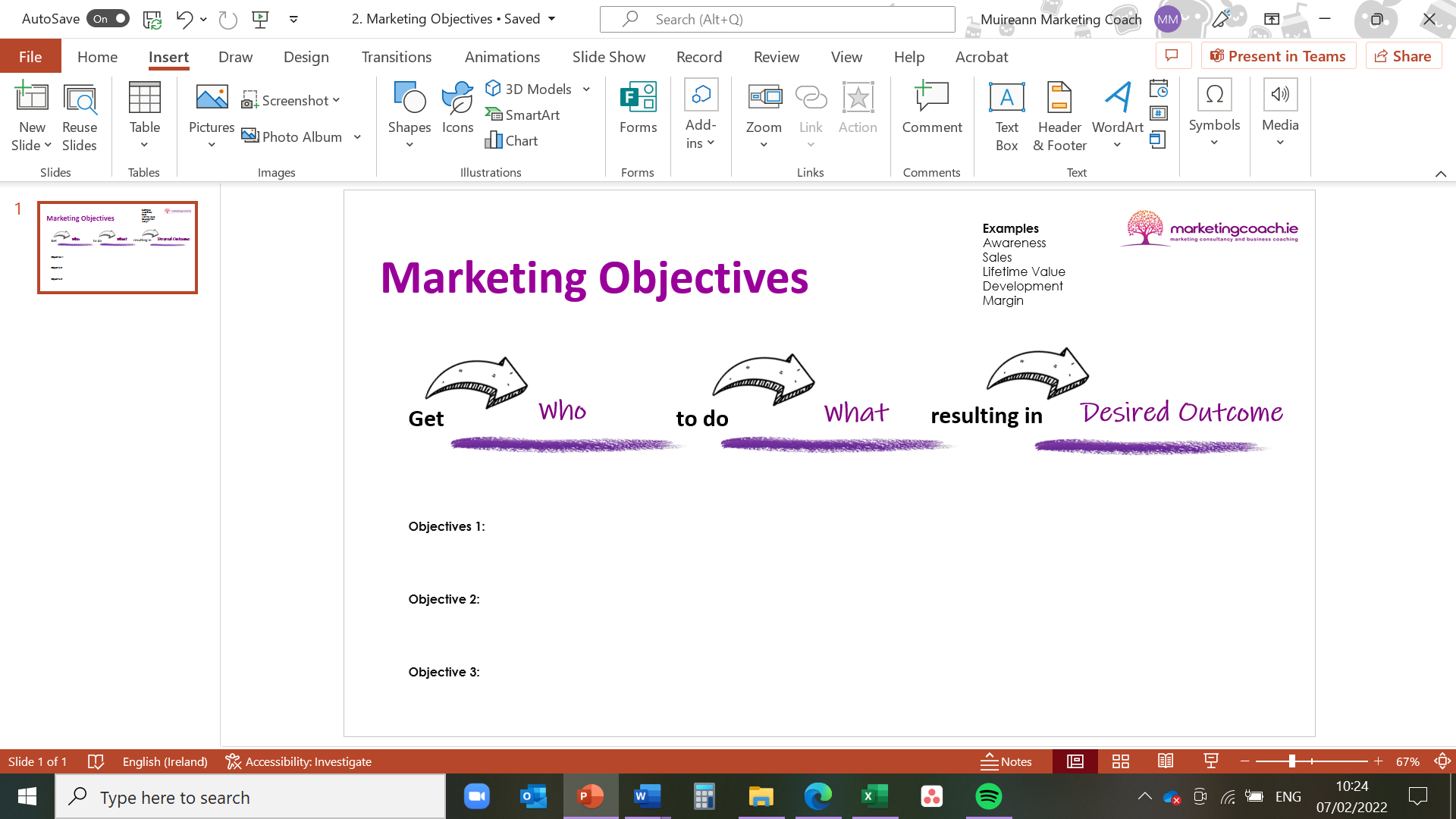 Example: Current Customers ObjectiveGet 70% of our new customers to move onto a quarterly update retainer package once they have completed their website build resulting in 10k additional quarterly revenueIncrease brand awarenessGet new customers (acquisition)Increase market shareIncrease client retentionIncrease frequency of purchaseIncrease customer satisfactionIncrease referrals rateUpsell or cross-sell product linesLaunch new products (NPD)Expand regional reach Increase efficiencies / margin enhancementRefine the marketing processesValue or Luxury product/service development